PROGRAM POLITYKI SENIORALNEJ W GMINIE I MIEŚCIE NOWE SKALMIERZYCE NA LATA 2019 – 2023WPROWADZENIEProgram polityki senioralnej Gminy i Miasta Nowe Skalmierzyce jest pierwszym w dziejach samorządu Nowych Skalmierzyc dokumentem ujmującym w sposób kompleksowy tematykę seniorów.Na potrzeby niniejszego dokumentu polityka senioralna rozumiana jest szeroko jako ogół działań prowadzących do zapewnienia warunków dla wydłużenia aktywności, zarówno zawodowej, jak i społecznej oraz dla samodzielnego, zdrowego, bezpiecznego i niezależnego życia osób starszych.Światowa Organizacja Zdrowia (ang. WHO - World Health Organization), która jest międzynarodową komórką działającą przy Organizacji Narodów Zjednoczonych (ONZ) określając początek starości wskazuje na 60 rok życia. W starości wyróżnia trzy zasadnicze etapy:  pierwszy od 60 – 75 roku życia – wiek podeszły (tzw. wczesna starość);  drugi od 75 – 90 roku życia – wiek starczy (tzw. późna starość);  90 rok życia i więcej – wiek sędziwy (tzw. długowieczność). Ważnym aspektem polityki senioralnej jest horyzontalność wpisana w spójność działań państwa w obszarze zabezpieczenia społecznego, rynku pracy, zdrowia, edukacji (uczenia się przez całe życie), infrastruktury, mieszkalnictwa i innych.Starzenie się społeczeństwa jest jednym z podstawowych problemów współczesnych czasów. Demografowie alarmują: postępujące zjawisko starzenia się i niski przyrost naturalny w Europie nie gwarantuje nawet zastępowalności pokoleń. Polska należy do krajów, w którym odnotowywany jest znaczny odsetek osób w starszym wieku. Wraz ze wzrostem liczby osób starszych zwiększać się będzie liczba osób chorych, niepełnosprawnych i potrzebujących pomocy. Opieka nad człowiekiem starym i chorym, potrzebującym jest prawem każdego człowieka i jednocześnie obowiązkiem społeczeństwa. Starzenie się społeczeństwa rodzi określone problemy społeczne i ekonomiczne; wymaga istotnych zmian w polityce społecznej. Konieczne staje się podjęcie skutecznych działań gwarantujących seniorom należyte miejsce w społeczeństwie, możliwość zaspokajania potrzeb, poprawę jakości życia i sprawowania właściwej opieki (w kulturze  Polski opieka nad seniorem organizowana jest przez najbliższych członków rodziny). Rodzina jest najważniejszym punktem odniesienia dla seniorów, zabezpieczając potrzebę bezpieczeństwa, opieki i akceptacji.Niewątpliwie wyzwania wynikające z procesu starzenia się społeczeństwa wymagają podjęcia wielokierunkowych działań, których celem głównym jest zapewnienie godnego starzenia się poprzez poprawę jakości i poziomu życia oraz tworzenie warunków do aktywności zawodowej i społecznej osób starszych. Ze względu na różnorodność obszarów, w których działania te powinny być podjęte, niezbędne jest staranne rozpoznanie potrzeb i oczekiwań środowiska osób starszych oraz osób, organizacji i instytucji działających na ich rzecz, a następnie wypracowanie wielokierunkowej, kompleksowej i długoterminowej strategii działań, odpowiadającej w jak największym stopniu na te potrzeby i oczekiwania. Niniejszy dokument powinien być więc potraktowany jako element procesu, którego celem jest opracowanie, a następnie wdrażanie polityki senioralnej nie tylko na poziomie kraju, ale także regionu i w lokalnym środowisku.  Wyzwaniem dla polityki senioralnej będzie więc zwiększający się udział osób starszych w populacji i przygotowanie się na wiele społecznych i ekonomicznych konsekwencji tego zjawiska, a co za tym idzie wydłużenie okresu aktywności zawodowej. Nie bez znaczenia jest również włączenie potencjału osób starszych w obszar aktywności społecznej i obywatelskiej, co wymaga podjęcia wielokierunkowych działań. Ich początkiem musi być staranne rozpoznanie potrzeb i oczekiwań środowiska seniorów, ale także działających na ich rzecz organizacji i instytucji, by w efekcie wspólnie wypracować wielokierunkową, kompleksową i długoterminową strategię działań, które będą odpowiedzią na potrzeby i oczekiwania ludzi starszych. Tak więc przedstawiony dokument należy traktować jako początek ważnego procesu prowadzonego w naszym lokalnym środowisku.Świat codziennych problemów i potrzeb najstarszej grupy społeczeństwa, można poznać jedynie, zwracając się do ekspertów, którymi są... same osoby starsze.Program został opracowany na podstawie danych GUS, danych Urzędu Gminy i Miasta Nowe Skalmierzyce, zasobów ośrodka pomocy społecznej  oraz badania ankietowego diagnozującego potrzeby seniorów w Gminie i Mieście Nowe Skalmierzyce. Wyznaczone cele oraz kierunki działań będą mogły być realizowane dzięki zaangażowaniu różnych podmiotów.ODNIESIENIE DO INNYCH DOKUMENTÓWKonstytucja Rzeczypospolitej Polskiej chroni godność seniorów, zabezpiecza prawa socjalne, prawo do ochrony zdrowia, gwarantuje im równość wobec prawa i zakazuje dyskryminowania ze względu na wiek.Polityka senioralna, zgodnie z dokumentem Założenia Długofalowej Polityki Senioralnej w Polsce na lata 2014–2020, stanowi ogół celowych działań organów administracji publicznej wszystkich szczebli oraz innych organizacji i instytucji, które realizują zadania i inicjatywy kształtujące warunki godnego i zdrowego starzenia się. Realizacja polityki senioralnej ma przede wszystkim pomóc osobom starszym stać się, w ich poczuciu, pełnoprawną grupą społeczną oraz zapobiegać wykluczeniu społecznemu. Dzięki współpracy wielu stron należy zadbać o zdrową, radosną i aktywną starość, wykorzystując potencjał drzemiący w seniorach.Strategia Polityki Społecznej Dla Województwa Wielkopolskiego do 2020 roku wskazuje, iż priorytety  strategiczne, między innymi, zostały rozpisane na cele operacyjne i zadania adresowane do: seniorów. Partycypacja społeczna osób starszych jest dobrodziejstwem i warunkiem koniecznym integracji międzypokoleniowej, w ramach której każda generacja dostarcza własnych unikatowych zasobów. Celem nadrzędnym jest zatem stworzenie seniorom możliwości prowadzenia optymalnego i niezależnego życia w ich dotychczasowym środowisku społecznym.Niniejszy program nawiązuje do Strategii Gminy i Miasta Nowe Skalmierzyce.  „Strategia jest centralną osią, wokół której skupić się muszą wszelkie działania władz samorządowych, zmierzające do jak najlepszego zaspakajania różnorodnych potrzeb mieszkańców oraz stymulowania rozwoju gospodarczego.”Komisja Europejska dostrzegła, iż liczba osób w wieku starszym rośnie, dlatego też pracuje nad tym, aby zwiększyć świadomość rządów państw członkowskich Unii Europejskiej w kwestii włączania seniorów do aktywnego uczestnictwa w życiu społecznym. O prawach seniorów związanych z ideą starzenia się, przeczytać można w Karcie praw podstawowych Unii Europejskiej z 2000 roku, z którą muszą być zgodne działania wszystkich instytucji UE oraz państw członkowskich zobligowanych do wdrażania prawa unijnego. Informacje dotyczące tego zagadnienia znajdują się w rozdziale poświęconym równości 
i dotyczą niedyskryminacji ze względu na wiek oraz prawa do godnego 
i niezależnego życia oraz do uczestniczenia w życiu społecznym i kulturalnym.DIAGNOZAInstytucje takie jak Główny Urząd Statystyczny czy Eurostat publikują informacje, że ludzi starszych będzie przybywało. Demograficzny proces starzenia się społeczeństwa jest nieunikniony zarówno w Polsce jak i w Europie. Dłuższe średnie trwanie życia, lepszy stan zdrowia, postęp ekonomiczny 
i społeczny sprawiają, że ludzie starsi stają się coraz liczniejszą grupą w całym społeczeństwie.Statystyka Zjawisko starzenia się ludności jest współczesnym procesem demograficznym,o niespotykanej wcześniej skali i natężeniu, obejmującym społeczeństwa Europy.Prognozuje się, iż w perspektywie czasu proces ów nasili się, co doprowadzi do zasadniczej zmiany proporcji między młodymi a  ludźmi w podeszłym wieku.Według danych GUS na dzień 1 stycznia 2019 roku Gmina i Miasto Nowe Skalmierzyce liczyła 15 478 mieszkańców.Tabela 1. Mieszkańcy  Gminy i Miasta Nowe Skalmierzyce Źródło: GUSJak wynika z powyższej tabeli  seniorzy stanowią średnio 24 % populacji mieszkańców Gminy i Miasta Nowe Skalmierzyce.  Blisko co 4 mieszkaniec Gminy i Miasta Nowe Skalmierzyce  jest w wieku powyżej 60 roku życia. Wzrost osób w wieku poprodukcyjnym powoduje wzrost zainteresowania tą grupą wiekową.Miejsko - Gminny Ośrodek Pomocy Społecznej wspiera seniorów w różnych formach pomocy. Tabela 2 . Osoby korzystające z pomocy finansowej Miejsko-Gminnego Ośrodka Pomocy SpołecznejŹródło: Miejsko -Gminny Ośrodek Pomocy Społecznej w Nowych SkalmierzycachObecnie kładzie się nacisk na uświadamianie i uwrażliwianie ośrodków pomocy społecznej na potrzeby ludzi starszych oraz na konieczność zapewnienia im różnego rodzaju świadczeń. W lokalnej polityce społecznej potrzebne są wielokierunkowe działania wspierające rodzinę w wypełnianiu funkcji zarówno ekonomicznych, jak i opiekuńczych, czy pielęgnacyjnych. Obecność większej liczby osób starszych powoduje zmiany w zapotrzebowaniu na różne usługi dostępne w miejscu zamieszkania. Z jednej strony seniorzy mają więcej czasu i więcej prac mogą wykonywać we własnym zakresie, ale z drugiej strony – mają mniej sił i potrzebna jest im pomoc w cięższych pracach domowych. 

Miejsko-Gminny Ośrodek Pomocy Społecznej w Nowych Skalmierzycach zapewnia wsparcie osobom wymagającym pomocy w następujących formach niepieniężnych: usługi opiekuńcze - usługi świadczone w środowisku osoby wymagającej wsparcia i pomocy w codziennym funkcjonowaniu. Jest to pomoc, na którą zapotrzebowanie systematycznie rośnie. W  2019 roku z tej formy pomocy już skorzystało 49 osób.W 2016 roku usługi opiekuńcze świadczone były w grupie 31 osób. Zapotrzebowanie na tę formę pomocy systematycznie rośnie i tak 
w 2017 roku objęto nią 34 osoby, a w 2018 już 38 osób.Domy pomocy społecznej - osoby wymagające całodobowej opieki, nie posiadające bliskich, kierowane są do domów pomocy społecznej. Osoby, których stan zdrowia nie pozwala na pozostanie w środowisku zamieszkania, kierowane są do domów pomocy społecznej, gdzie zapewnioną mają opiekę i pomoc we wszystkich czynnościach życiowych - od pielęgnacji, przez przygotowanie posiłku, po rozwój kulturowy. W 2016roku w domach pomocy społecznej przebywało 30 osób, w 2017roku tych osób było  31, a w 2018 roku aż 38 seniorów zamieszkiwało domy pomocy społecznej na terenie Województwa Wielkopolskiego.Na terenie Gminy i Miasta Nowe Skalmierzyce wypłacane są również świadczenia dla osób, które na co dzień rezygnując z zatrudnienia sprawują bezpośrednia opiekę nad osobami starszymi. Z tego tytułu otrzymują świadczenie dla opiekuna lub specjalny zasiłek opiekuńczy. Powyższe świadczenia wypłacane są przez Urząd Gminy i Miasta Nowe Skalmierzyce.Tabela 3.  Osoby pobierające świadczenia związane z opieką nad osobą zależnąŹródło: Urząd Gminy i Miasta Nowe SkalmierzyceW/w świadczenie otrzymują osoby, które opiekują się najbliższym członkiem rodziny wymagającym wsparcia w codziennej egzystencji.Osoby niepełnosprawne spełniające określone warunki oraz osoby powyżej 75 roku życia otrzymują zasiłek pielęgnacyjny. W 2018 roku takich świadczeń  wypłacono 441 osobom,  w 2017 roku - 449 osobom, a 2016 roku  pomoc ta trafiła do 425 osób.Tabela 4.  Osoby pobierające zasiłek pielęgnacyjnyŹródło: Urząd Gminy i Miasta Nowe SkalmierzyceObecna sytuacja demograficzna Gminy i Miasta Nowe Skalmierzyce oraz prognozy wskazują na konieczność kontynuowania aktualnych i planowania oraz podejmowania kolejnych działań polegających w szczególności na wprowadzeniu coraz bardziej efektywnych instrumentów zapewniających jak najlepsze warunki życia  seniorów.Badanie ankietowe – wyniki, wnioskiW 2019r. zostało przeprowadzone badanie ankietowe  pn.: „Diagnoza potrzeb seniorów w Gminie i Mieście Nowe Skalmierzyce”. Celem badania była diagnoza sytuacji i potrzeb osób starszych (60+),  poprzez poznanie subiektywnych opinii osób 60 + na temat swojej sytuacji życiowej w aspekcie społecznym, zdrowotnym i ekonomicznym. Przeprowadzono 130 ankiet wśród osób w wieku senioralnym (60+) na terenie Gminy i Miasta Nowe Skalmierzyce. Struktura grupy ze względu na płeć zaprezentowana jest na wykresie nr 1. Większość badanych stanowiły kobiety. Była to grupa w liczbie 84. Natomiast mężczyzn było mniej – 45 osób. Jeden z respondentów nie wskazał swojej płci. Wiek najstarszego ankietowanego to 89 lat, zaś najmłodszego – 60 lat. Średnia wieku ankietowanych, zarówno kobiet jak i mężczyzn, wyniosła 67 lat. Kategoria ‘wiek’ przedstawiona jest na wykresie nr 2.Wykres nr 1.Źródło: badania własne.Wykres nr 2.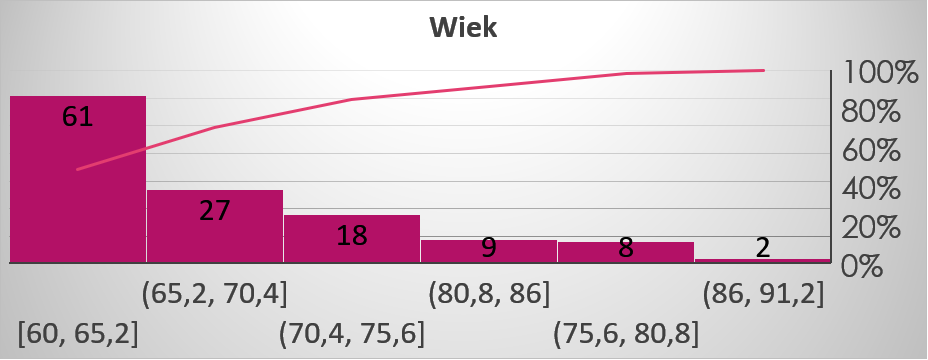 Źródło: badania własne.Kolejna cecha demograficzna to wykształcenie. Przedstawiona jest na wykresie nr 3. Największą grupę respondentów stanowią osoby z wykształceniem zawodowym (51%) oraz podstawowym/ niepełnym podstawowym (23%). Na kolejnych miejscach znalazło się wykształcenie średnie (21%), następnie wyższe (3%). Najmniej osób było z wykształceniem gimnazjalnym (2%). Wśród badanych dominują osoby posiadające wyuczony konkretny zawód. Niewątpliwie stanowi to ich ogromny zasób oraz może być wartością dla całej populacji  seniorów.Wykres nr 3.Źródło: badania własne.Respondentów zapytano również o sytuację rodzinną. Przedstawia ją wykres nr 4. Największą grupę stanowiły osoby w rodzinie (56,9%), na drugim miejscu znalazły się osoby będące w związku (małżeńskim lub partnerskim), które stanowią 26,9% badanych. Ostatnią co do wielkości grupę stanowiły osoby samotne (13,8%). W związku z powyższym, badanie pokazało, iż większość seniorów zamieszkuje z innymi członkami rodziny. Można zatem wnioskować, że niejednokrotnie mogą liczyć na wsparcie bliskich.Wykres nr 4.Źródło: badania własne.Kolejne pytanie dotyczyło aktywności zawodowej badanej grupy. Wyniki przedstawione są na wykresie nr 5. Zdecydowana większość respondentów to emeryci (73,8%). Kolejną grupę stanowią renciści (11,5%) oraz osoby aktywne zawodowo (10,8%), najmniejszą natomiast - osoby będące na emeryturze lub rencie i dodatkowo podejmujące pracę zarobkową (4,6%).Wykres nr 5.Źródło: badania własne.Ostatnie pytanie metryczne dotyczyło miejsca zamieszkania ankietowanych (wykres nr 6). Na 100% badanych na obszarach wiejskich zamieszkuje 98% osób, zaś 2% to mieszkańcy miasta Nowe Skalmierzyce.Wykres nr 6.Źródło: badania własne.W drugiej części badania zapytano respondentów o ocenę ich własnego zdrowia. Wyniki przedstawiają wykresy:  nr 7, nr 8 oraz nr 9. Pytania dotyczyły sprawności badanych, orzeczonej niepełnosprawności i jej stopnia. Ankietowani w sposób następujący odpowiedzieli na powyższe pytania: 63,8% osób zadeklarowało pełną sprawność, 30,8% osób wymaga częściowej opieki, natomiast 5,4% badanych wymaga stałej opieki ze strony osób trzecich. Orzeczenie o niepełnosprawności posiada 23,9% respondentów. Największa grupa osób niepełnosprawnych (14,6%) ma orzeczoną niepełnosprawność fizyczną – wynikająca z uszkodzeń narządu ruchu, 6,2%  badanych ma orzeczoną niepełnosprawność fizyczną – wynikającą z wewnętrznych chorób przewlekłych, 3,1% osób posiada orzeczoną niepełnosprawność sensoryczna (są to osoby niewidome i słabowidzące, osoby niesłyszące i słabosłyszące). Spośród badanych 4,6% osób legitymuje się lekkim stopniem, 10% legitymuje się umiarkowanym stopniem, natomiast 6,9% osób posiada znaczny stopień niepełnosprawności. Optymistycznym jest fakt, iż większość respondentów to osoby w pełni sprawne. Wykres nr 7.Źródło: badania własne.Wykres nr 8.Źródło: badania własne.Wykres nr 9.Źródło: badania własne.W dalszej części badania respondenci wypowiadali się na temat potrzeby korzystania z następujących usług specjalistycznych: teleopieka, zakład opiekuńczo-leczniczy, ratownictwo medyczne, usługi ambulatoryjne, poradnia geriatryczna, programy profilaktyczne, badania kontrolne, opiekunka z pomocy społecznej, pielęgniarka środowiskowa, rehabilitacja, badania diagnostyczne, pobyt w szpitalu, lekarz specjalista, lekarz pierwszego kontaktu. Na pierwszym miejscu respondenci wskazują na potrzebę korzystania z usług lekarza pierwszego kontaktu (89,2%), na drugim miejscu wskazują potrzebę skorzystania z usług lekarzy specjalistów (69,2%) a na trzecim - badania kontrolne (60%). Pozostałe formy usług specjalistycznych także zostały wskazane przez badanych (wyniki przedstawia poniższy wykres).Wykres nr 10.Źródło: badania własne.Następnie zapytano seniorów o fakt korzystania z pomocy osób trzecich. Prezentuje to wykres nr 11. Blisko połowa ankietowanych twierdzi, iż nie korzysta z pomocy osób trzecich (45,4%). Ponad 26% osób korzysta z takiej pomocy, natomiast 20% czasami potrzebuje wsparcia ze strony innych.Wykres nr 11.Źródło: badania własne.Seniorów w badaniu zapytano także o problemy w samodzielnym wykonywaniu różnych codziennych czynności. Ankietowani wskazywali zwykle na kilka problemów jednocześnie. Największa grupa osób, bo połowa ankietowanych  (50%) ma trudności z podnoszeniem/dźwiganiem ciężaru. Na kolejnym miejscu (40,8%) znalazło się wykonywanie cięższych prac domowych (np. mycie okien, palenie w piecu itp.). Spora grupa osób (33,1%) ma problem z sięganiem lub wyciąganiem ramion powyżej barków. Badani wskazali też inne problemy, np. trudności w robieniu zakupów, majsterkowaniu, wykonywaniu niektórych lekkich prac domowych czy w opiece nad wnukami. Wyniki wszystkich czynności obrazuje wykres nr 12.Wykres nr 12.Źródło: badania własne.W ostatniej części diagnozy pytamy seniorów o ich czas wolny i potrzeby. W pierwszej kolejności ankietowani odpowiadali na pytania o to gdzie spędzają zazwyczaj czas wolny i czy przejawiają chęć uczestnictwa w życiu społecznym.  Następne pytanie dotyczyło preferowanych form spędzania czasu wolnego. Wyniki prezentują wykresy: nr 13, nr 14, nr 15. Zdecydowana większość respondentów (84,6%) deklaruje, iż czas wolny spędza w domu, natomiast pozostali (20,8%) - poza domem. W kwestii chęci uczestnictwa w życiu społecznym, 70 % respondentów jest na „tak”, 25,4% osób nie wyraża takiej chęci. W pytaniu o preferowane formy czasu wolnego, największym zainteresowaniem cieszą się następujące aktywności: wycieczki turystyczne (60,8%), spotkania okolicznościowe seniorów (56,2%), spotkania ze specjalistami z różnych dziedzin (38,5%). Wykres nr 13.Źródło: badania własne.Wykres nr 14.Źródło: badania własne.Wykres nr 15.Źródło: badania własne.Następnie zapytano seniorów z czego skorzystaliby, gdyby mieli taką możliwość i przedstawiono  następujące formy usług/pomocy:Usługi opiekuńcze (kilka razy w tygodniu, kilka godzin)Dom pomocy społecznej (opieka całodobowa)Dom dziennego pobytu (pobyt w ciągu dnia, ok 8 godzin, z posiłkiem, zajęciami usprawniająco-aktywizującymi, transportem, itp.)Klub seniora (okazjonalne spotkania rekreacyjno-edukacyjne, 1-2 razy 
w tygodniu)Uniwersytet Trzeciego Wieku (edukacja weekendowa)Środowiskowy dom samopomocy (warsztaty terapii zajęciowej dla osób niepełnosprawnych, 8 godzin dziennie)Mieszkania komunalne dla osób starszych/adaptacja mieszkań do potrzeb osób starszychHospicjum stacjonarneHospicjum domoweZakład opiekuńczo-leczniczyTeleopiekaInne……………………………Wyniki prezentuje wykres nr 16. Respondenci najchętniej wskazywali klub seniora (39,4%), uniwersytet trzeciego wieku (13,1%), usługi opiekuńcze (10,9%) oraz teleopiekę (10,9%). W dalszej kolejności seniorzy wskazują na dom dziennego pobytu (9,5%), dostęp do mieszkania komunalnego (5,1%) i zakładu opiekuńczo-leczniczego (4,4%). Wydaje się, iż seniorzy mają dużą świadomość swoich potrzeb, możliwości i ograniczeń.Wykres nr 16.Źródło: badania własne.Seniorzy mierzą się często z pewnymi ograniczeniami. Oto, co im utrudnia korzystanie z różnych form aktywności (wykres nr 17):Wykres nr 17.Źródło: badania własne.Jak wskazuje powyższy wykres, największej grupie badanych (33,8%) utrudnienia w korzystaniu z różnych form aktywności  sprawia duża odległość, następnie brak odpowiednich połączeń komunikacji (32,3%), brak środków finansowych (30,8%), brak informacji o inicjatywach podejmowanych w gminie (27,7%) czy stan zdrowia (21,5%) i inne.Na pytanie  „Czy jest Pan/Pani zainteresowany/a transportem do wybranej placówki  (domu dziennego pobytu, środowiskowego domu samopomocy)?” 
- respondenci w zdecydowanej większości (65,4%) odpowiedzieli, że nie są zainteresowani transportem, zaś 28,5% badanych jest na „tak” (Wykres nr 18).Wykres nr 18.Źródło: badania własne.Seniorzy zapytani zostali następnie o ewentualne ponoszenie kosztów uczestnictwa w wybranych przez siebie aktywnościach. Wyniki prezentuje poniższy wykres. 43,1% respondentów nie wyraża gotowości do ponoszenia kosztów. 13,1% badanych ma taką gotowość, natomiast 37,7% osób nie wie czy będzie w stanie ponieść odpłatność za udział w wybranych aktywnościach. Można wysunąć wniosek, iż seniorzy nie znając z góry wysokości kosztu, nie potrafią obecnie podjąć decyzji co do płatności.Źródło: badania własne.Na zakończenie badania zadano seniorom pytanie otwarte dotyczące ich oczekiwań wobec gminy w związku z tworzeniem programu na rzecz osób starszych. Seniorzy wskazali następujące potrzeby/uwagi:- brak chodników na wsiach,- stworzenie bezpłatnego punktu rehabilitacyjnego na terenie gminy,- darmowe zabiegi rehabilitacyjne,- pomoc w remoncie mieszkań,- dostęp do lekarzy specjalistów w ośrodkach zdrowia,- realizacja turnusów rehabilitacyjnych,- spotkania towarzyskie,- kasa na parterze w Urzędzie Gminy i Miasta.Wskazania na punkty rehabilitacyjne w naszej Gminie pojawiło się wielokrotnie w badaniu potrzeb seniorów.Analiza SWATAnaliza SWOT jest jedną z najpopularniejszych heurystycznych technik analitycznych służących porządkowaniu informacji. Bywa stosowana we wszystkich obszarach planowania strategicznego, stanowiąc efektywną metodę identyfikacji mocnych i słabych stron oraz szans i zagrożeń.Przedstawiona poniżej analiza została przygotowana w Miejsko-Gminnym Ośrodku Pomocy Społecznej w Nowych Skalmierzycach i odnosi się do sytuacji seniorów w Gminie i Mieście Nowe Skalmierzyce oraz lokalnego systemu ich wsparcia.
Mocne stronyaktywna działalność pracowników służb społecznych na rzecz pomocy senioromprowadzenie działań socjalnych, edukacyjnych i profilaktycznych, wspierających zdrowy styl życia seniorów, jak również poprawę ich bezpieczeństwa (warsztaty, konferencje, szkolenia, spotkania świąteczne, bezpłatne szczepienia dla seniorów)psycholog dla dorosłychwiedza, umiejętności i doświadczenie osób starszych usługi opiekuńczewspółdziałanie instytucji zajmujących się wsparciem seniorówrosnąca świadomość władz lokalnych w zakresie potrzeb osób starszych
Słabe stronymała dostępność mieszkań dostosowanych do potrzeb seniorówbrak domu dziennego pobytu, klubu senioraniska oferta programów profilaktyczno-zdrowotnychniewystarczające środki finansowe na różne formy wspierania seniorówograniczony dostęp seniorów do różnorodnych form spędzania czasu wolnegoniewielki stopień upowszechniania idei wolontariatu wśród seniorówniewystarczający dostęp do lekarzy specjalistów, w szczególności do geriatrówdługie oczekiwanie i niedostateczna liczba miejsc rehabilitacjisystem komunikacji miejskiej niedostosowany do potrzeb osób starszychniska motywacja do wyjścia z domu u sporej grupy seniorówSzanseciągłe doskonalenie i podnoszenie kwalifikacji zawodowych przez kadrę zajmującą się tematyką seniorówrozwój opieki nad osobami przewlekle somatycznie chorymiintegracja między i wewnątrzpokoleniowapomoc sąsiedzka w rozwiązywaniu problemów wśród seniorówwzrost zainteresowania problematyką seniorów  przez politykę społeczną poprawa sytuacji zdrowotnej seniorów wynikająca z większej świadomości, dostępności do profilaktyki oraz postępu medycynyzwiększający się poziom świadomości społecznej na temat starzenia się 
i zdrowego trybu życiazaangażowanie mediów w problematykę senioralnątworzenie pozytywnego wizerunku seniorawłączenie potencjału osób starszych w inicjatywy przedsiębiorczości społecznejZagrożeniastereotypowe postrzeganie ludzi starszychprzedmiotowe traktowanie osób starszych występowanie zjawiska rozpadu więzi rodzinnychtrudna sytuacja materialna osób starszychwykluczenie cyfrowe osób starszychgwałtowny przyrost osób 60+ wymagających wsparciarosnące koszty opieki nad osobami starszymiZASADY POLITYKI SENIORALNEJ GMINY I MIASTA NOWE SKALMIERZYCEDługofalowa polityka senioralna GiM Nowe Skalmierzyce opiera się na następujących zasadach:- Za sytuację osób starszych w pierwszej kolejności odpowiada ich rodzina, 
a samorząd pełni funkcję wspierającą (zasada pomocniczości).- Traktowanie osób starszych: podmiotowe, a nie przedmiotowe. Seniorzy nie są tematem do załatwienia, problemem do rozwiązania, lecz są partnerami władz samorządowych, aktywnie uczestniczą w opracowaniu i realizacji polityki senioralnej Gminy i Miasta Nowe Skalmierzyce.- Polityka senioralna rozumiana jako polityka dla osób starszych i polityka wobec osób starszych, przełamująca stereotypy dotyczące starości i promująca koncepcję aktywnego starzenia się w obszarach: zatrudnienie, aktywność społeczna, niezależność, bezpieczne mieszkanie, zdrowie i profilaktyka 
(uświadomienie zasad zdrowego stylu życia: samoświadomość, ruch, zdrowe odżywianie) oraz zdolność i przygotowanie otoczenia do wykorzystania potencjału starzejącego się społeczeństwa.- Planowanie oferty dla seniorów musi uwzględniać specyfikę, złożoność oraz zróżnicowanie potrzeb i problemów osób starszych.- Postrzeganie starszej populacji jako potencjał, a nie jako barierę, co przełoży się na proponowanie rozwiązań pozwalających na wykorzystanie zasobów seniorów  - nastawienie na aktywizację społeczną i zawodową seniorów.- Starzenie się społeczności to kwestia, która dotyczy wszystkich organizacji i instytucji działających na terenie gminy i miasta, stąd by osiągnąć preferowaną pozytywną zmianę niezbędna jest współpraca samorządu z partnerami społecznymi, publicznymi, pozarządowymi.ZAŁOŻENIA PROGRAMUNadrzędnym kierunkiem Programu jest poprawa sytuacji starszych mieszkańców Gminy i Miasta Nowe Skalmierzyce na rzecz godnego, samodzielnego, niezależnego i satysfakcjonującego życia w dobrym zdrowiu.Program określa cele i działania w następujących obszarach:-zdrowia-bezpieczeństwa-polityki społecznej.Cel główny:Poprawa jakości i poziomu życia osób starszych na rzecz godnego starzenia się, poprzez aktywność społeczną, fizyczną, kulturalną, edukacyjną oraz system opieki nad seniorami.Program realizowany będzie przez cele szczegółowe, w ramach których zdefiniowano poszczególne  działania.Cele szczegółowe:  1.Zwiększenie aktywności seniorów i ich udziału w życiu gminy i miasta.  2.Zwiększenie dostępności do systemu opieki zdrowotnej i profilaktyki.  3.Poprawa jakości i dostosowanie usług społecznych do potrzeb osób w wieku
     60+.  4.Zwiększenie bezpieczeństwa i przestrzeni publicznej seniorów.Działania:  1. Zwiększenie aktywności seniorów i ich udziału w życiu gminy i miasta  1.1.Organizacja imprez i wydarzeń aktywizująco-integrujących.  1.2.Włączenie seniorów w działalność na rzecz innych osób starszych.  1.3.Wsparcie rozwoju działań edukacyjnych, kulturalnych 
         i rekreacyjnych realizowanych przez organizacje senioralne.  1.4.Stworzenie Klubu Seniora.  1.5.Promowanie wolontariatu senioralnego.  2.Zwiększenie osobom starszym dostępności do systemu opieki zdrowotnej 
      i profilaktyki  	2.1.Prowadzenie profilaktyki zdrowotnej.  	2.2.Pomoc specjalistów: psycholog, psychiatra, dietetyk, gerontolog,
                   rehabilitant i inni.  	2.3.Promowanie zdrowego trybu życia i zachowań prozdrowotnych.2.4.Dystrybucja „Pudełek życia”.
  3.Poprawa jakości i dostosowanie usług społecznych do potrzeb osób w wieku
     60+.  	3.1.Zwiększenie dostępności do usług opiekuńczych w miejscu
                 zamieszkania - popołudniami i wieczorami.   	3.2.Warsztaty edukacyjno-wspierające dla opiekunów osób zależnych.  	3.3.Zwiększenie dostępności do usług transportowych/komunikacji.3.4.Wlontariat  na rzecz seniorów.3.5. Wprowadzenie Skalmierzyckiej Karty Seniora.  4.Zwiększenie bezpieczeństwa i przestrzeni publicznej seniorów  	4.1.Kampanie informacyjne na temat istniejących zagrożeń dla 
                 osób starszych.  	4.2.Prowadzenie działań zapobiegających przemocy wobec seniorów.  	4.3.Dostosowanie przestrzeni publicznej do potrzeb osób starszych 
                  i niepełnosprawnych (np. ławeczki seniora).	4.4.Likwidacja barier architektonicznych i tworzenie zielonych
                  przestrzeni.Realizacja powyższych celów i działań przyczyni się do poprawy jakości życia seniorów. Podniesienie aktywności seniorów nastąpi dzięki rozwojowi działań wspierających poprzez działania edukacyjne, zwiększenie wiedzy i kompetencji, jak również integrację seniorów. Priorytetem realizacji programu będą także działania o charakterze informacyjnym, upowszechniające wiedzę o ofercie przeznaczonej dla osób starszych. Oferty edukacyjne, kulturalne, sportowe 
i rekreacyjne winny być dostosowane do potrzeb seniorów i poszerzane. Aktywność osób starszych ma ogromne znaczenie albowiem przyczynia się do poprawy jakości ich życia. Jest dobrym sposobem na zagospodarowanie czasu 
i drogą do samorealizacji. Z uwagi na pogarszający się stan zdrowia osób starszych istnieje potrzeba prowadzenia profilaktyki zdrowia i promowanie zdrowego trybu życia. Należy zwrócić również uwagę na edukację służącą zwiększaniu samodzielności osób starszych. Poprawa jakości i dostosowanie usług społecznych jest odpowiedzią na rodzące się potrzeby w sferze usług społecznych dla seniorów i ich rodzin. Związane to jest z obecną sytuacją czyli wyzwaniem starzejącego się społeczeństwa i zwiększającym się zapotrzebowaniem na działania opiekuńcze  dla seniorów oraz rodzin, które wspierają i zajmują się  osobami niesamodzielnymi. W tym zakresie, m.in. niezwykle istotne są działania edukacyjne rodzin w zakresie opieki nad starszymi członkami rodziny. Potrzeba bezpieczeństwa jest jedną z najbardziej istotnych potrzeb człowieka, zapewniającą jego harmonijny i wszechstronny rozwój. Osoby starsze to grupa osób szczególnie narażona na różnego rodzaju zagrożenia. Należy skupić się na działaniach profilaktycznych i edukacyjnych zwiększających bezpieczeństwo osób starszych oraz na sposobach dotarcia z tą wiedzą do jak najszerszego grona seniorów i ich rodzin. Niepokojący jest fakt rosnącej liczby przestępstw, np. przemocy wobec osób starszych, dlatego niezbędne jest podejmowanie działań na rzecz podniesienia świadomości społecznej w tym obszarze. Z bezpieczeństwem seniorów wiąże się także przestrzeń publiczna. Rodzi się konieczność tworzenia przestrzeni dla starszych osób, koncentrujących działania aktywizujące, opiekuńcze, profilaktyczne, terapeutyczne i poradnicze służące poprawie jakości ich życia.Instytucje i organizacje pozarządowe, kościoły działające w obszarze polityki senioralnej na terenie Gminy i Miasta Nowe Skalmierzyce:Działania  Miejsko-Gminnego Ośrodka Pomocy Społecznej w Nowych Skalmierzycach wobec seniorów można podzielić na wskazane poniżej obszary:1. Wsparcie finansowe / rzeczowe:- zasiłek celowy, okresowy- specjalny zasiłek celowy- dożywianie (bar – gorący posiłek i bony żywnościowe)2.Świadczenie usług:- usługi opiekuńcze w miejscu zamieszkania - realizacja Programu Rządowego „Opieka 75+”- Środowiskowy Dom Samopomocy3.Realizacja zadań w zakresie kierowania do domów pomocy społecznej4.Poradnictwo specjalistyczne (psycholog, mediator, radca prawny, itp.)5.Caritas – pomoc żywnościowa6.Praca socjalna (np. przeciwdziałanie przemocy w rodzinie, organizacja konferencji, warsztatów tematycznych, seminariów, szkoleń, poradnictwo 
i inne).M-GOPS w Nowych Skalmierzycach podejmuje szereg przedsięwzięć, m.in. na rzecz seniorów. Współpracuje z Policją, szkołami, przedszkolami, Ochotniczą Strażą Pożarną, Caritasem Diecezji Kaliskiej, specjalistami: psychologami, radcą prawnym, pedagogami, kuratorami, lekarzem, pielęgniarkami, terapeutami, księdzem, czy lokalnymi przedsiębiorcami.Związek Emerytów, Rencistów i Inwalidów w Nowych Skalmierzycach – organizacja ta  współdziała z organami administracji państwowej, samorządem terytorialnym i organizacjami społecznymi,     - podejmuje działania o charakterze edukacyjnym i kulturalno-
       rozrywkowym,                  - organizuje wycieczki krajoznawczo-turystyczne.Stowarzyszenie Eudajmonia w Skalmierzycach - celem w/w stowarzyszenia są działania na rzecz:       - promowania zdrowego i sportowego stylu życia,       - promowanie wszechstronnej edukacji dzieci i młodzieży, kobiet oraz
         całych rodzin,       - promocja uczestnictwa mieszkańców w życiu społecznym,
         zawodowym oraz przeciwdziałaniu dyskryminacji  ze względu na
         płeć we  wszystkich dziedzinach życia,       - inicjowanie i wspierania aktywności społecznej mieszkańców   
         regionu na rzecz rozwiązywania problemów społecznych.Koła  Gospodyń Wiejskich – działają licznie na terenach wiejskich Gminy 
i Miasta Nowe Skalmierzyce. Ich cele koncentrują się na:      -prowadzeniu działalności społeczno-wychowawczej i oświatowo-
       kulturalnej w środowiskach wiejskich,      -integracji,      -rozwijaniu przedsiębiorczości kobiet,      -rozwoju kultury ludowej, w szczególności kultury lokalnej 
        i regionalnej.Rady Parafialne przy Kościołach z terenu Gminy i Miasta Nowe Skalmierzyce – m.in. pomoc rzeczowa dla osób starszych i samotnych.Centrum Kultury i Biblioteka Publiczna GiM – m.in. organizacja Dnia Seniora, zajęcia sportowe.SYSTEM ZARZĄDZANIA PROGRAMEMSystem zarządzania Programem obejmuje jego przygotowanie, wdrożenie, monitorowanie oraz ewentualną aktualizację. Dokument został przygotowany przez powołany do tego celu zespół pracowników Miejsko-Gminnego Ośrodka Pomocy Społecznej w Nowych Skalmierzycach.
Za wdrażanie zapisów Programu odpowiedzialni są: Urząd Gminy i Miasta oraz Miejsko-Gminny Ośrodek Pomocy Społecznej w Nowych Skalmierzycach. Podmioty te w zakresie jego wdrażania współpracują z jednostkami podległymi oraz partnerami spoza sektora finansów publicznych. Przewiduje się możliwość zlecania zadań publicznych organizacjom pozarządowym na realizację działań dedykowanych seniorom. Dla realizacji Programu istotna będzie szeroka współpraca oraz zapewnienie sprawnego przepływu informacji pomiędzy organizacjami/instytucjami działającymi na rzecz seniorów a samymi seniorami. Przewiduje się możliwość realizacji projektów partnerskich, wielosektorowych, tak aby zaangażować jak najszersze grono odbiorców Programu.  
Program finansowany będzie ze środków Gminy i Miasta, przy czym zakłada się możliwość współfinansowania działań z innych bezzwrotnych środków (np. z funduszy europejskich, funduszy krajowych). Monitoring Programu prowadzi Urząd Gminy i Miasta w Nowych Skalmierzycach oraz Miejsko-Gminny Ośrodek Pomocy Społecznej w Nowych Skalmierzycach.Harmonogram Programu  Polityki Senioralnej na lata 2019– 2023 w Gminie i Mieście Nowe Skalmierzyce został przedstawiony w formie poniższej Tabeli:Tabela 5.  Harmonogram Programu Opracowanie programu: Miejsko-Gminny Ośrodek Pomocy Społecznej w Nowych SkalmierzycachSPIS TREŚCISPIS TREŚCIWprowadzenieOdniesienie do innych dokumentówDiagnozaZałożenia polityki senioralnejZałożenia programuSystem zarządzania programemPolityka senioralna jest to ogół celowych działań organów administracji publicznej wszystkich szczebli oraz innych organizacji i instytucji, które realizują zadania i inicjatywy kształtujące warunki dla godnego 
i zdrowego starzenia się.201620172018Populacja mieszkańców15 33315 37615 478     Mieszkańcy  60+3 6103 6563 289201620172018Osoby w wieku poprodukcyjnym71170124201620172018Zasiłek dla opiekuna12118Specjalny zasiłek opiekuńczy182521201620172018Zasiłek pielęgnacyjny425449441Lp. Działania Okres realizacji Realizator Wskaźniki Źródło finansowania 1. Organizacja imprez i wydarzeń aktywizująco-integrujących.2019-2023 Wszystkiepodmioty uczestniczącew realizacjidziałaniaLiczba wydarzeńŚrodki własne realizatorów działania, dotacje, środki zewnętrzne2 Włączenie seniorów w działalność na rzecz innych osób starszych. 2019-2023 Wszystkiepodmioty uczestniczącew realizacjidziałaniaLiczba podjętych działań Środki własne realizatorów działania, dotacje, środki zewnętrzne3 Wsparcie rozwoju działań edukacyjnych, kulturalnych i rekreacyjnych przez organizacje senioralne. 2019- 2023Wszystkiepodmioty uczestniczącew realizacjidziałaniaLiczba działańŚrodki własne realizatorów działania, dotacje, środki zewnętrzne4 Stworzenie Klubu Seniora. 2019- 2023Samorząd Gminy i Miasta Nowe Skalmierzyce we współpracy z NGOPowołanie do działaniaŚrodki własne realizatorów działania, dotacje, środki zewnętrzne5 Promowanie wolontariatu senioralnego. 2019- 2023 Wszystkiepodmioty uczestniczącew realizacjidziałaniaLiczba wolontariuszyŚrodki własne realizatorów działania, dotacje, środki zewnętrzne1 Prowadzenie profilaktyki zdrowotnej.2019 -2023Wszystkiepodmioty uczestniczącew realizacjidziałania Liczba programów/działań profilaktycznychŚrodki własne realizatorów działania, dotacje, środki zewnętrzne2 Pomoc specjalistów: psycholog, psychiatra, dietetyk, gerontolog, rehabilitant i inni.2019-2023Wszystkiepodmioty uczestniczącew realizacjidziałaniaLiczba osób korzystających ze wsparcia specjalistówŚrodki własne realizatorów działania, dotacje, środki zewnętrzne3 Promowanie zdrowego trybu życia i zachowań prozdrowotnych.2019- 2023 Wszystkiepodmioty uczestniczącew realizacjidziałaniaLiczba działań, wydarzeń o tematyce prozdrowotnejŚrodki własne realizatorów działania, dotacje, środki zewnętrzne4Dystrybucja „Pudełek życia”2019-2023Samorząd Gminy i Miasta Nowe SkalmierzyceLiczba rozdanych „Pudełek życia”Środki własne realizatorów działania, dotacje, środki zewnętrzneCel szczegółowy 3: Poprawa jakości i dostosowanie usług społecznych do potrzeb osób 
w wieku 60+.Cel szczegółowy 3: Poprawa jakości i dostosowanie usług społecznych do potrzeb osób 
w wieku 60+.Cel szczegółowy 3: Poprawa jakości i dostosowanie usług społecznych do potrzeb osób 
w wieku 60+.Cel szczegółowy 3: Poprawa jakości i dostosowanie usług społecznych do potrzeb osób 
w wieku 60+.Cel szczegółowy 3: Poprawa jakości i dostosowanie usług społecznych do potrzeb osób 
w wieku 60+.Cel szczegółowy 3: Poprawa jakości i dostosowanie usług społecznych do potrzeb osób 
w wieku 60+.1 Zwiększenie dostępności do usług opiekuńczych w miejscu zamieszkania – popołudniami i wieczorami.2019-2023 M-GOPS Nowe SkalmierzyceLiczba osób objętych usługami opiekuńczymiŚrodki własne realizatorów działania, dotacje, środki zewnętrzne2 Warsztaty edukacyjno-wspierające dla opiekunów osób zależnych.2019-2023 Wszystkiepodmioty uczestniczącew realizacjidziałaniaLiczba przeprowadzonych warsztatówŚrodki własne realizatorów działania, dotacje, środki zewnętrzne3 Zwiększenie dostępności do usług transportowych/komunikacji.2019 – 2023 Samorząd Gminy i Miasta Nowe SkalmierzyceLiczba osób korzystających z usług transportowychŚrodki własne realizatorów działania, dotacje, środki zewnętrzne4 Wolontariat na rzecz seniorów. 2019 – 2023Wszystkiepodmioty uczestniczącew realizacjidziałaniaLiczba wolontariuszy.Środki własne realizatorów działania, dotacje, środki zewnętrzne5 Wprowadzenie Karty Seniora.2019-2023 Samorząd Gminy i Miasta Nowe SkalmierzyceLiczba osób korzystających z Karty SenioraŚrodki własne realizatorów działania, dotacje Cel szczegółowy 4: Zwiększenie bezpieczeństwa i przestrzeni publicznej seniorów.Cel szczegółowy 4: Zwiększenie bezpieczeństwa i przestrzeni publicznej seniorów.Cel szczegółowy 4: Zwiększenie bezpieczeństwa i przestrzeni publicznej seniorów.Cel szczegółowy 4: Zwiększenie bezpieczeństwa i przestrzeni publicznej seniorów.Cel szczegółowy 4: Zwiększenie bezpieczeństwa i przestrzeni publicznej seniorów.Cel szczegółowy 4: Zwiększenie bezpieczeństwa i przestrzeni publicznej seniorów.1 Kampanie informacyjne na temat istniejących zagrożeń dla osób starszych.2019-2023 Wszystkiepodmioty uczestniczącew realizacjidziałaniaLiczba przeprowadzonych kampanii.Środki własne realizatorów działania, dotacje, środki zewnętrzne2 Prowadzenie działań zapobiegających przemocy wobec seniorów.2019-2023 M-GOPS Nowe Skalmierzyce, stowarzyszeniaLiczba działań zapobiegających przemocy wobec seniorów.Środki własne realizatorów działania, dotacje, środki zewnętrzne3 Dostosowanie przestrzeni publicznej do potrzeb osób starszych i niepełnosprawnych (ławeczki seniora, itp.)2019 – 2023 Samorząd Gminy i Miasta Nowe SkalmierzyceLiczba podjętych inicjatyw/działań w obszarze przestrzeni publicznej.Środki własne realizatorów działania, dotacje, środki zewnętrzne4 Likwidacja barier architektonicznych i tworzenie zielonych przestrzeni.2019 – 2023Samorząd Gminy i Miasta Nowe  SkalmierzyceLiczba działań  w zakresie likwidacji barier architektonicznych i tworzenia zielonych przestrzeni.Środki własne realizatorów działania, dotacje, środki zewnętrzne